Национальный проект «Образование» – это инициатива, направленная на достижение двух ключевых задач. Первая – обеспечение глобальной конкурентоспособности российского образования и вхождение Российской Федерации в число 10 ведущих стран мира по качеству общего образования. Вторая – воспитание гармонично развитой и социально ответственной личности на основе духовно-нравственных ценностей народов Российской Федерации, исторических и национально-культурных традиций.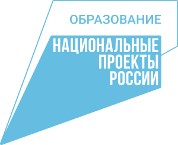 Национальный проект предполагает реализацию 4 основных направлений развития системы образования: обновление его содержания, создание необходимой современной инфраструктуры, подготовка соответствующих профессиональных кадров, их переподготовка и повышение квалификации, а также создание наиболее эффективных механизмов управления этой сферой.Федеральный проект «Успех каждого ребенка» направлен на создание и работу системы выявления, поддержки и развития способностей и талантов детей и молодежи. В рамках проекта ведется работа по обеспечению равного доступа детей к актуальным и востребованным программам дополнительного образования, выявлению талантов каждого ребенка и ранней профориентации обучающихся.Новые места дополнительного образования детейЦель проекта - создание условий для эффективной реализации мероприятий по созданию новых мест дополнительного образования детей в субъектах Российской Федерации, получающих субсидии на создание  новых мест  в образовательных организациях различных типов для реализации дополнительных  общеобразовательных общеразвивающих программ всех направленностей в рамках  федерального проекта «Успех каждого ребенка» национального проекта «Образование».Создание новых мест в образовательных организациях различных типов для реализации дополнительных общеразвивающих программ всех направленностей – мероприятие государственной программы Российской Федерации «Развитие образования» в рамках которого предусмотрено финансовое обеспечение в рамках региональных проектов, обеспечивающих достижение целей, показателей и результата федерального проекта «Успех каждого ребенка» национального проекта «Образование», в соответствии с Правилами предоставления и распределения субсидий из федерального бюджета бюджетам субъектов Российской Федерации на софинансирование расходных обязательств субъектов Российской Федерации, возникающих при реализации региональных проектов, обеспечивающих достижение целей, показателей и результатов федеральных проектов, входящих в состав национального проекта «Образование», в рамках государственной программы Российской Федерации «Развитие образования», приведённых в Приложении № 5 к государственной программе Российской Федерации «Развитие образования», утверждённой постановлением Правительства Российской Федерации от 26 декабря 2017 г. № 1642.Ключевая цель  мероприятия- создания новых мест дополнительного образования детей – увеличить охват детей , занимающихся по общеразвивающим программам и разных направленностей и повысить их вариативность.Реализация федерального проекта «Успех каждого ребенка» соответствует требованиям майских указов президента Российской Федерации. Его задача- раскрыть индивидуальные способности и помочь детям всех возрастов,  в том числе и обучающимся с ОВЗ, гармонично развиваться в различных областях с учетом интересов, возможностей, реалий современного мира и перспектив.Основные этапы создания новых местПри создании новых мест необходимо предоставить детям возможность заниматься  востребованным, актуальными и популярными видами деятельности и обеспечить доступность качественного дополнительного образования, в том числе и за счет использования новых форм и технологий.Направления и модели дополнительного образованияВсесторонне развиваться  ребенку  эффективно помогает широкий выбор видов деятельности. Несколько основных направлений дополнительного образования детей – физкультурно- спортивное,  туристско - краеведческое, социально- педагогическое, техническое, художественное, естественнонаучное способствует раннему профессиональному и личностному самоопределению. Типовые модели дополнительного образования позволяют детям максимально удовлетворять интересы и потребности, развивать способности и формировать навыки в разных видах деятельности.Типовые модели являются гибкими, они дают возможность адаптировать содержание программ и ресурсную базу под условия и задачи реализации, комбинировать несколько видов деятельности.Масштаб реализации и формы занятийМасштаб реализации типовых моделей дополнительного образования различных направленностей зависит от ряда факторов. Это планируемый охват детей и возрастные группы, количество программ, продолжительность обучения.Для занятий можно создавать:- Кружки и студии на базе общеобразовательных школ и учреждений дополнительного образования (проводят занятия ознакомительного, вводного или базового уровня в небольших группах по программе одной направленности).- Клубы, музыкальные, спортивные и художественные школы (реализуют программы базового и углубленного уровня, массовые мероприятия, объединяющие несколько секций или кружков).- Станции (реализуют базовые и углубленные программы одной направленности и могут их комбинировать, взаимодействуют с производственными, образовательными и общественными учреждениями.Занятия могут проходить в разных формах. Традиционные стандартные решения подразумевают обучение на базе общеобразовательной организации и учреждения дополнительного образования. При мобильном типе обучающиеся получают регулярный доступ к ресурсной базе.Современный формат дистанционного образования позволяет заниматься удаленно на образовательной платформе организации. Сетевая модель реализуется за счет взаимодействия образовательного учреждения и партнера, и объединения их ресурсов.Центр «Созвездие» с сентября 2023 года в рамках проекта «Успех каждого ребенка» новые места дополнительного образования детей реализует дополнительную общеобразовательную общеразвивающую программу естественнонаучной направленности «Биологи-исследователи».